В така проведената анкета са взеха участие 738 родители на ученици от начален етап на обучение. Над 55% от родителите подкрепят предложената мярка, като 251 считат, че следва всички паралелки от начален етап да преминат в обучение от разстояние, а 154 – с изключение на 1-и клас. 36,9% (272) са против предложението. Останалите изразени мнения са колебаят и/или са в подкрепа на някоя  от предложените тези.Диаграма 1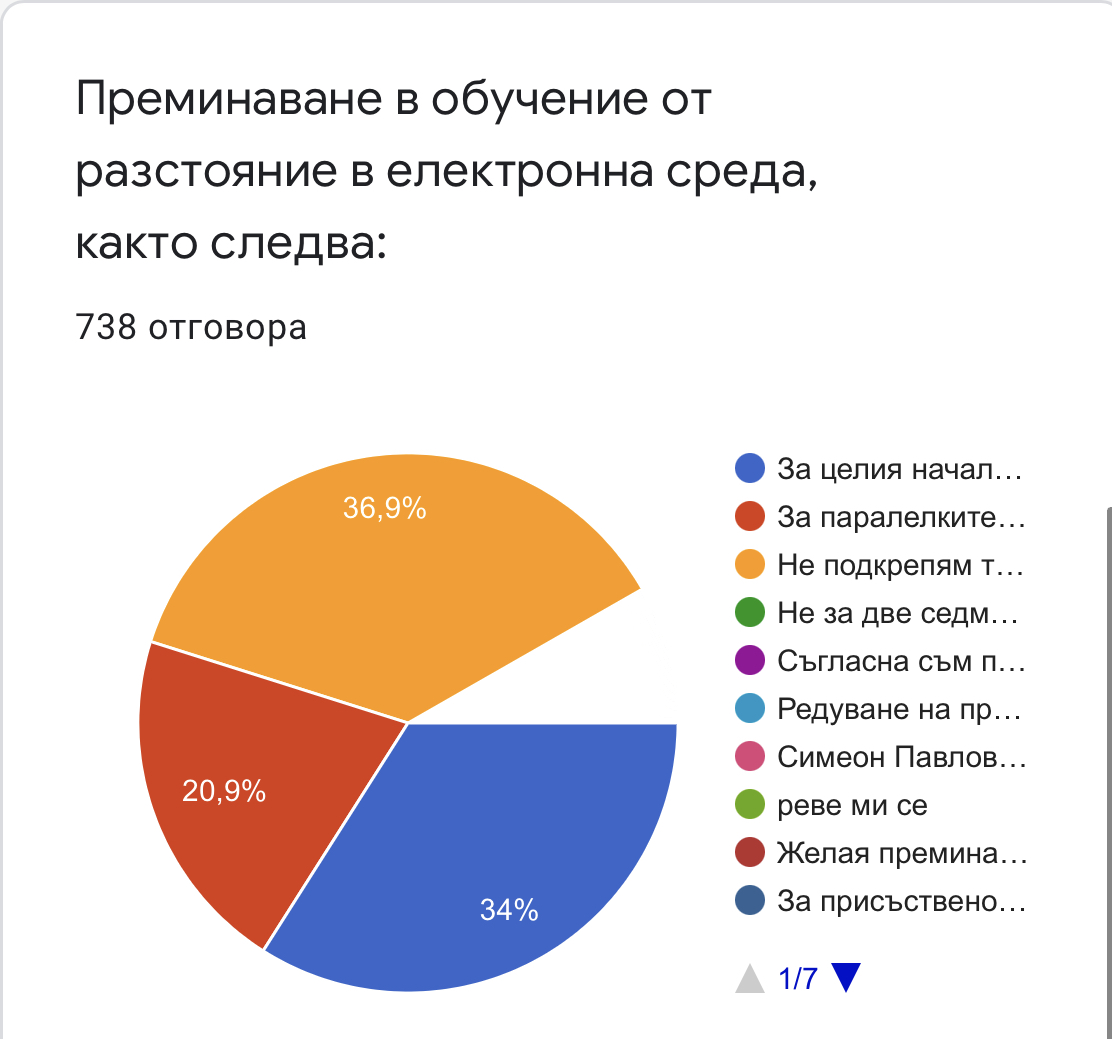 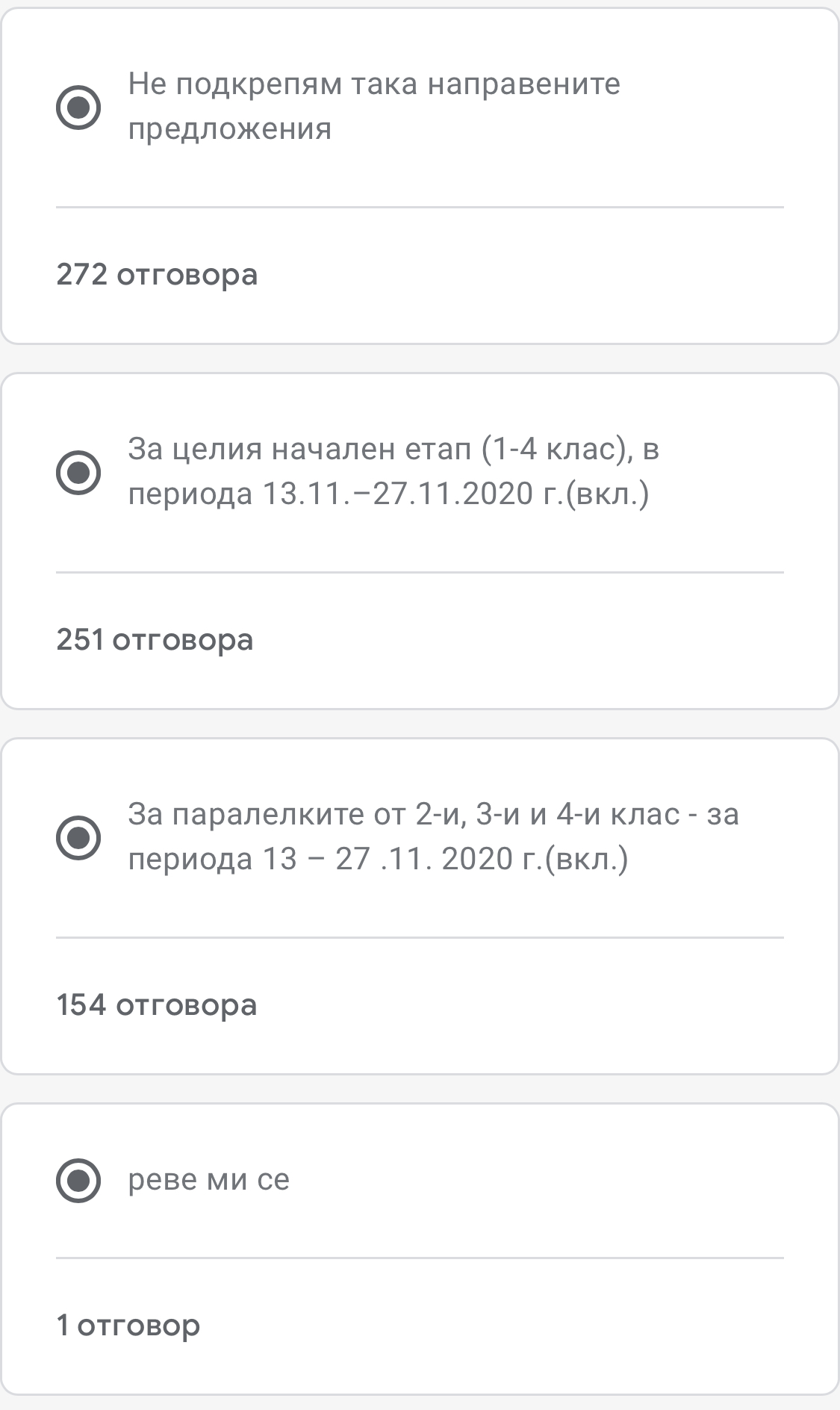 